 Module paysage 17/11/16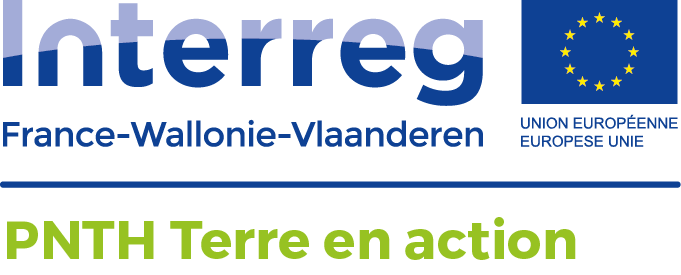 
Présents : Reinold, Morgann, Christophe, Emmanuelle, Valérie, Astrid, Alexandra, Line, Daniel, Corinne
    
Ordre du jour :
- Retour sur la réunion précédente (12/09)
- Présentation rapide de quelques expériences de mobilisation citoyenne en lien avec le paysage + collectifs identifiés sur le PNTH par les équipes
- Modalité d’accompagnement de ces initiatives citoyennes
- Discussion autour de l’appel à projets 
- Quels besoins en outils pour travailler en collaboration ? 
- Mode d’organisation du module, prochaine réunion…

cf. note préparatoire d'EE dans l'intranet http://coop-site.net/pnth/intranet/wakka.php?wiki=PagePrincipale
Retour sur la réunion du 12/09
résultats des rencontres individuelles menées par EE – synthèse (cf. note)- constat d'élargir la participation !
- Observatoire = outil qui peut être utilisé par la suite mais n’est pas au centre du projet
- importance de la pérennité des projets, dynamiques, outils après la fin du projet, sans surcharge de travail
- objectif d'autonomiser les groupes
- Répondre aux besoins des PN
- Etre attentif au caractère transfrontalier : souci particulier d'EE qui pourra y veiller

1ère étape : mobilisation sur des projets concrets via appel à projets
formation des acteurs, créer une communauté d'acteurs du territoire

Identifier les projets existants/en réflexion pour les accompagner dans un 1er temps : permet de ne pas perdre de temps

Un des objectifs de la réunion : identifier des projets ou en émergence

- Projet Ecranomade : 5 groupes de 10 ados (11-16 ans), traverser le bassin minier à vélo avec un appareil photo et un carnet de route. Tenue d'un blog journalier et relai de groupes d'ados tous les 2 jours avec passation des carnets et des appareils photos (transmission d'impressions et de connaissances). 20 à 30 kms parcourus par groupe par jour 
Durée trajet : 10 jours en juillet 2017. Expo et livre en septembre 2017. Peut-être lecture des écrits des jeunes dans les bibliothèques des communes traversées avec projection de leurs photos 
Trajet : Bruay-la-Buissière jusqu'à Péruwelz (Ouest en Est) 
Groupes formés par structures locales (assos, centre sociaux, biblio) 
Jeunes impliqués dans l'organisation logistique (prise d'autonomie, appropriation du territoire par des jeunes défavorisés) 
-> Se pose la question de la suite. Les jeunes sont-ils acteurs du projet. Quelle implication des structures locales ?
Comment on se positionne ? Il faudrait que ça débouche sur de l'action concrète.
Ce serait intéressant qu'il y ait au moins un groupe belge.
Pas de soutien du rallye mais démarche d'accueil dans les communes/actions sur le 
 - un collectif se met en place à Maubray : volonté d'agir dans le village sur l'amélioration du cadre de vie, ont répondu à l'AP Vis ton village de la Fondation Roi Baudouin.
-  GT Environnement  dans le cadre de l'opération de développement de Brunehaut  - Rumes (La Glanerie) : projet autour du Gros tilleul 
 - Péruwelz : Un échevin demande une mobilisation autour du contournement de Péruwelz (Commission consultative  d'aménagement du territoire) – il s’agit dans un premier temps d’associer toutes les structures ressources permettant d’apporter une expertise sur le projet.
- Maire de Lallaing - 2 personnes en service civique pour la sensibilisation au cadre de vie - à voir si ce n'est pas une commande publique
S'appuyer sur des collectifs/réseaux existant et leur proposer un projet ? 
Dans l'accompagnement des groupes : aider à trouver des financements, aide à la logistique, toujours dans une démarche de responsabilisation. Le projet n’apporte pas de financement.

Appel à projet : bonne accroche pour amorcer les initiatives opérationnelles
Mais on pourrait déjà amorcer un accompagnement avec des collectifs actifs

Les projets seront de part et d'autre de la frontière mais il faut les faire se rencontrer (formations, évènements...)
 
Quelle est notre capacité à accompagner ?
Expertise sur le paysage, formation aux pratiques collaboratives, formation sur la thématique (ex: gestion différenciée...)
Il faut que les groupes aient des objectifs déjà précisIl ne faudrait pas trop s’engager au départ sur le type d’accompagnement et mettre les groupes dans une relation « client/fournisseur ». Les ressources pourraient provenir du collectif des personnes qui répondent à l’appel. Tout ne doit pas reposer sur les épaules du PNTH !
  
Transversalité dans l'appel à projet du module 4 qui intègre paysage, cadre de vie, nature
 
Pas de budgets à fournir au préalable. Mais à prévoir éventuellement en cours 
 
Réponse à "l'appel à projets" en ligne et visible par tous -> plateforme collaborative où pourraient se regrouper les demandes individuelles (lien avec module 3) puis cartographie des projets réalisés
projets d'aménagement sur lieux publics ou privé mais avec accès au publicprojets de collectifs et pour l'intérêt collectif
 
 L'appel à projets doit-il être formaté ?
 
 Quelles sont les ressources disponibles :
     - les écogardes : appuis techniques
     - fiche Leader au PNPE : réappropriation des espaces publics – Charlotte et Jean-Marc pour encadre et accompagner les mises en œuvre opérationnelles
 
Intérêt d'impliquer les élus : notamment par rapport à la problématique des collectifs qui s'opposent à des projets publics et aussi l'implication nécessaire des élus dans des autorisations à donner pour l'occupation de l'espace public.
 
Conditions de réponse à l’appel à projets : 
Collectif
Thématique paysage, cadre de vie – slogan/appellation à trouver -vues de chez nous
espaces publics - usages partagés
un aménagement concret

Implication des habitants sur la partie qu'ils peuvent maîtriser
du concret/action comme condition mais aussi important de permettre de faire évoluer le regard

Astrid défriche l'appel à projets et pointe les questions
Petit groupe : Alexandra, Morgann, Astrid (sur document partagé, accessible à tous )

 projets à suivre 
 - écranomade : Astrid
 - un projet de photos frontalière Laplaigne/Mortagne ? DB
 - association Pévèle - DB
 - Maubray : Astrid
 - Condé/Bernissart - DB
 
Ces expériences pourraient aider à construire l'appel à idées/à projets
Besoin en outils informatiques
- intranet module 4
- identification des idées de projets
- espace-ressources - mais avec problème de connexion, et est-ce que ça va être utilisé ?
- documents partagés de travail
- en finalité une plate-forme d'encodage des projets suite à l'appel à projet
- les contacts pris et un suivi des contacts
- un espace avec les PV

La question de la communication se pose, quid de l'événement de lancement

Prochaine réunion : 23 janvier 9h30 au PNRSE (St Amand)